Waypoint Church – Sunday Kids Work Consent Form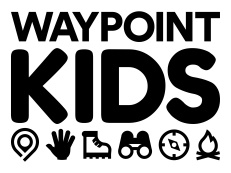 Waypoint Church obtains and stores this personal data in line with Data Protection legislation as it is in the legitimate interests of Waypoint Church to enable us to care for your child safely and appropriately and to keep you up to date with news about group activities. The information given on this form will be stored and made available to the relevant group and activity leaders as necessary. Consent can be withdrawn at any time and if withdrawn the processing will stop unless there is a statutory requirement to retain the consent. Once consent is withdrawn your child will no longer be able to attend Waypoint Church children’s activities. Home address:Home Telephone:					            Parent Mobile:Parent Email: Date of Birth:                                 	                    School Year: 	                             School:  Parent / Carer’s Name(s): Medical Details:Doctor’s name or Surgery:                                                                                      Telephone:Specific Requirements, Medical Conditions or Special Needs of the Child: In order to help us make sure your child has the best experience of Waypoint Kids, please give us details of any special needs, specific requirements (e.g. diet, learning difficulties), medical conditions or allergies that s/he has. Continue overleaf if needed. Thank you.Parental Consent:I consent for my child to take part in Waypoint Kids and I understand the nature of the activities     YES / NOIn an emergency, if I cannot be contacted despite reasonable attempts, I consent for my child to undergo emergency medical/dental treatment including the use of anaesthetics as considered necessary by the medical authorities     YES / NO

I consent to photographs and videos being taken during group activities of my child to be used in Waypoint Church church publications, on the Waypoint Church website, Waypoint Church social media, Waypoint Church publicity     YES / NO
Occasionally we would like to inform you of events offered by third parties. Please keep me informed of events offered by third parties. We will not pass on your personal data to a third party without your consent     YES / NOFor parents with a baby, toddler or pre-school aged child only:Can we change your child’s nappy?      YES / NOCan we take your child to the toilet?    YES / NO(If you have answered No to either of the above 2 questions we will come and get you out of the service to do this)By signing this form you are confirming that you consent to Waypoint Church holding and processing the personal data in this form for the purposes outlined in this form. Signature of Parent/Guardian                                                                                                      Date: